ПРОЕКТ«РАДЫ С МАМОЙ ТАНЦЕВАТЬ!»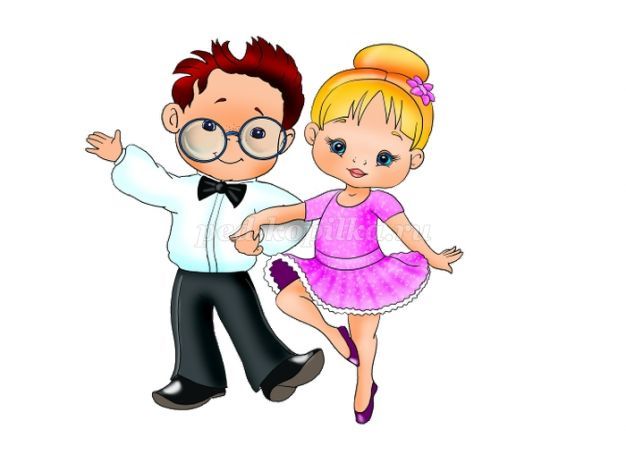 Паспорт проекта.Название: Рады с мамой танцевать!Автор проекта: Рахманкина Ирина Александровна, музыкальный руководитель    МАДОУ «ДС  «Мальвина»Участники проекта: дети подготовительной группы, мамы группы, воспитатели, музыкальный руководитель.Вид проекта: творческий, практико-ориентированныйДлительность: долгосрочный.Сроки реализации проекта: 2018-2020 учебный год.Обоснование актуальности проекта«Духовная жизнь ребенка полноценна только тогда, когда он живет в мире игры, сказки, музыки, фантазии, творчества. Без этого она - засушенный цветок»В. СухомлинскийКаждый ребенок – маленький лучик,Вместе собравшись - журчащий родник.Что понесут они речкою жизни?Ты призадумайся только на миг.Наш век компьютеризации и информации требует от личности большого творчества, поиска, познаний. Именно музыка и движение формируют у ребенка свободу в творческом мышлении, дают возможность импровизировать, отдавая взамен ребенку эмоциональные реакции – радость, удовольствие.Музыка и движение помогают воспитывать детей, дают возможность познать мир. Через музыку и движение у ребенка развивается не только художественный вкус и творческое воображение, но и любовь к жизни, человеку, природе, формируется внутренний духовный мир ребенка. Музыкально- ритмические и танцевальные движения выполняют функцию психической и соматической релаксации, восстанавливают жизненную энергию человека и его самоощущение как индивидуальности.Многие педагоги обращают внимание на реализацию важнейших дидактических задач развития детей в процессе освоения и исполнения коммуникативных танцев-игр: социально-эмоциональное воспитание ребенка, формирование двигательных навыков, умений ориентироваться в пространстве, а также развитие музыкальности и важнейших личностных качеств.Дошкольное детство - период бурного развития воображения, фантазии, важнейших качеств личности. В возрасте 5 - 7 лет потребность детей проявлять себя в творчестве огромна. Очень важно в дошкольном этапе развития личности определить способность и талантливость детей, создать им условия для самовыражения, дать неограниченные возможности проявить себя во всех видах музыкального творчества.В работе по музыкально-ритмическому воспитанию детей нужен разнообразный репертуар: упражнения, игры, этюды, парные танцы, сюжетные пляски и т. д. Среди всего этого многообразия материала коммуникативные танцы-игры занимают особое место, поскольку они и развивают, и развлекают. И если следовать формуле, что «учиться надо весело...», то лучшего материала для занятий с детьми просто не придумаешь.В коммуникативных танцах-играх (помимо развития музыкального слуха, выразительности движений, ориентировки в пространстве и т. д.) могут быть эффективно реализованы следующие направления воспитательной работы:развитие динамической стороны общения как со сверстниками, так и с мамами: легкости вступления в контакт, инициативности, готовности к общению;развитие эмпатии, сочувствия к партнеру (маме), эмоциональности и выразительности невербальных средств общения;развитие позитивного самоощущения, что связано с состоянием раскрепощенности, уверенности в себе, ощущением собственного эмоционального благополучия, своей значимости в детском коллективе, в семье, сформированной положительной самооценки.Поскольку многие коммуникативные танцы построены, в основном на жестах и движениях, которые в житейском обиходе выражают дружелюбие, открытое отношение людей друг к другу, то в целом они производят положительные, радостные эмоции. Тактильный контакт, осуществляемый в танце, еще более способствует развитию доброжелательных отношений между детьми и, тем самым, нормализации социального климата в детской группе, в семье.Ценность и польза коммуникативных танцев-игр очевидна. Использовать их можно в самых разнообразных формах работы с детьми и их мамами — и на занятиях, и на праздниках, и на развлечениях.Родители, особенно мамы, являются активными участниками образовательного процесса, мы являемся наставниками в вопросах воспитания и развития детей.Считаем актуальным проект, который направлен на социально-эмоциональное воспитание ребёнка, формирование двигательных навыков, умений ориентироваться в пространстве, а также развитие музыкальности и важнейших личностных качеств с помощью законных представителей (мам).Цель проекта:Развивать музыкальность и важнейшие личностные качества у детей старшего дошкольного возраста с помощью коммуникативных танцев-игр.Задачи проекта:Разработать систему работы по коммуникативным танцам-играм.Обновить развивающую среду по данному направлению.Пополнить и подобрать музыкальный репертуар для обучения детей коммуникативным танцам-играм с мамами.Ориентировать педагогов и родителей на оказание помощи детям при работе в данном направлении.Иновационность проекта:Работа по проекту дает возможность развивать музыкальность и личностные качества ребёнка. Приобретаются такие качества, как выдержка, внимательность, умение владеть своим телом, ребенку дается возможность почувствовать радость от движения под музыку совместно с мамой. Работа над проектом даёт возможность проявить детям творчество и фантазию, придумывая и составляя танцевальные композиции. Использование коммуникативных танцев-игр в праздниках, развлечениях и занятиях с родителями.Ресурсное обеспечение реализации проекта:Техническое обеспечение:Компьютер, принтер, фотоаппарат, телевизор, проектор, аудио и видеотехника, методические пособия, музыкальный материал (ноты), диски с музыкой, учебно - методическая литература, медиатека, мультимедийные презентации, фонограммы.Оборудование:Различные предметы для танцевального творчества (цветные платки, ленты, кольца, шарики, деревянные ложки, султанчики и др.), костюмы для выступленийСодержание проекта:1 этап: Организационно-подготовительный (сентябрь – октябрь 2018 г.).Содержание деятельности:Изучение и анализ психолого-педагогической, методической литературы по данному направлению;Подбор музыкального сопровождения;Подготовка программно-методических условий;Отбор необходимых средств и форм для развития творческих способностей;Пополнение развивающей среды в группе;Продукт деятельности:Диагностические карты;Анкеты;Анализ анкет (справка, диаграммы);Модель взаимодействия педагогов;Обогащение среды в группе: изготовление костюмов, атрибутов;Приобретение иллюстраций, видеоматериалов, дисков с музыкой;Библиотека, медиотеки для родителей и педагогов;Мультимедийные презентации.2 этап: Основной (ноябрь 2018 г.– апрель 2019 г.)Содержание деятельности:Работа с педагогами ДОУ;Педагогические советы.Изготовление атрибутов и пособий.Открытые занятия.Утренники.Организация подготовки костюмов.Работа с родителями;Индивидуальные консультации.Родительский уголок.Праздники и развлечения.Непосредственная образовательная деятельность:Коммуникативные танцы-игры на развитие музыкальности и личностных качеств.Коммуникативные танцы-игры на изучение и закрепление музыкальности и личностных качеств.Продукт деятельности:Конспекты занятий;Сценарии развлечений;Мультимедийные презентации;Конспекты консультаций, выступлений для родителей и педагогов;Буклеты, стенгазеты, тематические выставки, фотовыставки и др.;3 этап: Заключительный (апрель- май 2019 г.)Содержание деятельностиПодведение итогов и анализ результатов работы: итоговая диагностика, анкетирование родителей;Доработка и систематизация методов, рекомендаций по данной проблеме;Обобщение опыта работы на педагогическом совете ДОУ;Определение перспектив;Проведение праздника, посвящённого Международному дню танца.Продукт деятельности:Диагностический отчёт (справка, диаграммы);Информационный банк данных;Видеозаписи;Презентации;Выставка игрового, демонстрационного материала по теме.Предполагаемый результат:Прослеживание положительной динамики в самовыражении, ориентировке в пространстве, формировании двигательных навыков у детей старшего дошкольного возраста.Дети совместно с мамами могут переходить к развернутым и сложным танцевальным композициям.Дети совместно с мамами активно принимают участие в обогащении музыкально-развивающей среды группы, организации праздников, развлечений и занятий для других детей.Список использованной литературы:Асафьев Б. В. О музыкально-творческих навыках у детей: Избранные статьи о музыкальном просвещении и образовании. – Л. – М., 1986.Бекина С. Музыка и движение. - М.: издательство Просвещение, 1984Буренина А. И. Ритмическая мозаика, ЛОИРО С-Петербург 2000г.Горшкова Е. В. О музыкально-двигательном творчестве в танце. // Дошкольное воспитание, 1991. - № 12. С. 47-55.Добровольская Г. Н. Танец. Пантомима. Балет. – Л., 1995.Зарецкая Н. Танцы в детском саду. - М.: Коллективные танцы, 2006Ломова Т. «Музыка и движение» - М.: издательство Просвещение, 1984Нашим детям: Игры, пляски и музыкально-двигательныеРоот С. Композиции танцев. - М.: издательство Айрис Пресс, в 2006Слуцкая С. Л «Танцевальная мозаика» М.: издательство. Линка -Пресс, 2006г.Тарасова К. В. Онтогенез музыкальных способностей. – М., 1988Упражнения для дошкольников: Сост. Е. М. Дубянская. – Л., 1986